中国新闻奖参评作品推荐表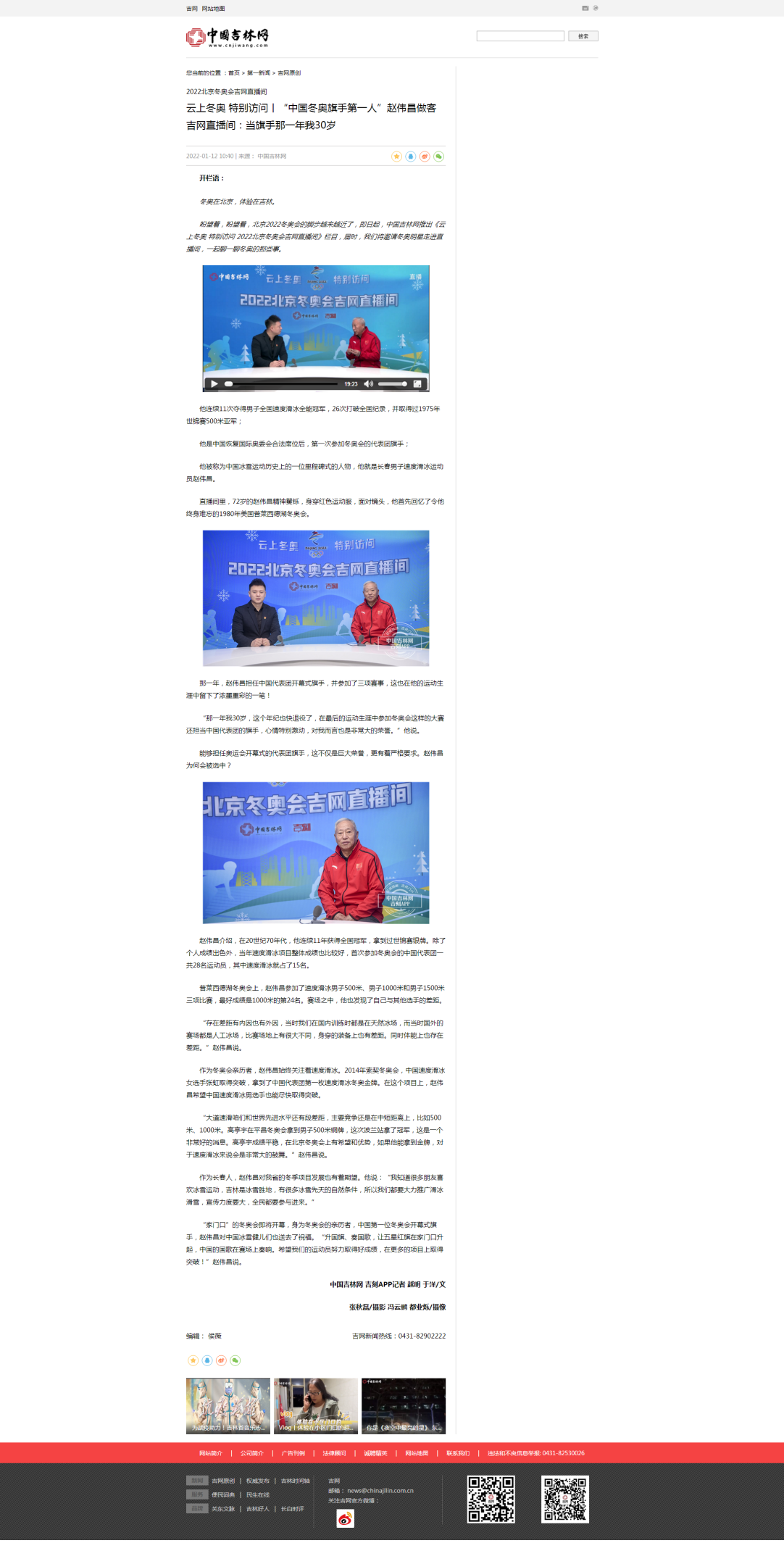 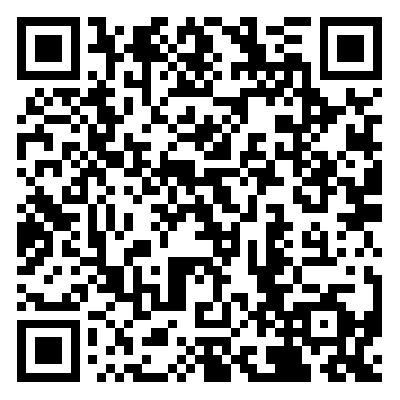 (访谈嘉宾赵伟昌：是中国恢复国际奥委会合法席位后，第一次参加冬奥会的代表团旗手。同时，他也是北京冬奥会的火炬手。       运动员时期的赵伟昌，曾经连续11次夺得男子全国速度滑冰全能冠军，26次打破全国纪录，并取得过1975年世锦赛500米亚军。他被称为中国冰雪运动历史上的一位里程碑式的人物。）标题标题云上冬奥 特别访问|“中国冬奥旗手第一人”赵伟昌做客吉网直播间：当旗手那一年我30岁云上冬奥 特别访问|“中国冬奥旗手第一人”赵伟昌做客吉网直播间：当旗手那一年我30岁云上冬奥 特别访问|“中国冬奥旗手第一人”赵伟昌做客吉网直播间：当旗手那一年我30岁参评项目新闻访谈标题标题云上冬奥 特别访问|“中国冬奥旗手第一人”赵伟昌做客吉网直播间：当旗手那一年我30岁云上冬奥 特别访问|“中国冬奥旗手第一人”赵伟昌做客吉网直播间：当旗手那一年我30岁云上冬奥 特别访问|“中国冬奥旗手第一人”赵伟昌做客吉网直播间：当旗手那一年我30岁体裁访谈标题标题云上冬奥 特别访问|“中国冬奥旗手第一人”赵伟昌做客吉网直播间：当旗手那一年我30岁云上冬奥 特别访问|“中国冬奥旗手第一人”赵伟昌做客吉网直播间：当旗手那一年我30岁云上冬奥 特别访问|“中国冬奥旗手第一人”赵伟昌做客吉网直播间：当旗手那一年我30岁语种中文作 者  (主创人员)作 者  (主创人员)越明、于洋、张秋磊、冯云鹏、都业烁越明、于洋、张秋磊、冯云鹏、都业烁编辑侯薇侯薇原创单位原创单位中国吉林网中国吉林网刊播单位中国吉林网中国吉林网刊播频率频道刊播频率频道刊播日期2022年1月12日2022年1月12日新媒体作品填报网址新媒体作品填报网址新媒体作品填报网址http://news.cnjiwang.com/jwyc/202201/3505958.html#20898http://news.cnjiwang.com/jwyc/202201/3505958.html#20898http://news.cnjiwang.com/jwyc/202201/3505958.html#20898http://news.cnjiwang.com/jwyc/202201/3505958.html#20898︵采作编品过简程介︶赵伟昌是新中国历史上首次参加冬奥会的中国代表团旗手。北京冬奥会前夕，已经72岁高龄的赵伟昌依旧关注中国冰雪事业。经精心策划，中国吉林网推出了云上冬奥·特别访问系列直播节目，其中，该节目的首播嘉宾就是赵伟昌。赵伟昌做客中国吉林网直播间，畅谈自己作为冬奥旗手，参加冬奥会的感受，同时寄语参加北京冬奥会的运动员，希望他们能够在北京冬奥会上取得好成绩。赵伟昌是新中国历史上首次参加冬奥会的中国代表团旗手。北京冬奥会前夕，已经72岁高龄的赵伟昌依旧关注中国冰雪事业。经精心策划，中国吉林网推出了云上冬奥·特别访问系列直播节目，其中，该节目的首播嘉宾就是赵伟昌。赵伟昌做客中国吉林网直播间，畅谈自己作为冬奥旗手，参加冬奥会的感受，同时寄语参加北京冬奥会的运动员，希望他们能够在北京冬奥会上取得好成绩。赵伟昌是新中国历史上首次参加冬奥会的中国代表团旗手。北京冬奥会前夕，已经72岁高龄的赵伟昌依旧关注中国冰雪事业。经精心策划，中国吉林网推出了云上冬奥·特别访问系列直播节目，其中，该节目的首播嘉宾就是赵伟昌。赵伟昌做客中国吉林网直播间，畅谈自己作为冬奥旗手，参加冬奥会的感受，同时寄语参加北京冬奥会的运动员，希望他们能够在北京冬奥会上取得好成绩。赵伟昌是新中国历史上首次参加冬奥会的中国代表团旗手。北京冬奥会前夕，已经72岁高龄的赵伟昌依旧关注中国冰雪事业。经精心策划，中国吉林网推出了云上冬奥·特别访问系列直播节目，其中，该节目的首播嘉宾就是赵伟昌。赵伟昌做客中国吉林网直播间，畅谈自己作为冬奥旗手，参加冬奥会的感受，同时寄语参加北京冬奥会的运动员，希望他们能够在北京冬奥会上取得好成绩。赵伟昌是新中国历史上首次参加冬奥会的中国代表团旗手。北京冬奥会前夕，已经72岁高龄的赵伟昌依旧关注中国冰雪事业。经精心策划，中国吉林网推出了云上冬奥·特别访问系列直播节目，其中，该节目的首播嘉宾就是赵伟昌。赵伟昌做客中国吉林网直播间，畅谈自己作为冬奥旗手，参加冬奥会的感受，同时寄语参加北京冬奥会的运动员，希望他们能够在北京冬奥会上取得好成绩。赵伟昌是新中国历史上首次参加冬奥会的中国代表团旗手。北京冬奥会前夕，已经72岁高龄的赵伟昌依旧关注中国冰雪事业。经精心策划，中国吉林网推出了云上冬奥·特别访问系列直播节目，其中，该节目的首播嘉宾就是赵伟昌。赵伟昌做客中国吉林网直播间，畅谈自己作为冬奥旗手，参加冬奥会的感受，同时寄语参加北京冬奥会的运动员，希望他们能够在北京冬奥会上取得好成绩。社 会 效 果本期节目，形式上采用大屏节目和新媒体融合传播，在多端推出了对赵伟昌的直播专访，将老先生身上的“传奇”色彩与中国吉林网的新媒体特色充分相融，生动展现出广大网友对北京冬奥会的期待。报道取得良好传播效果。本期节目，形式上采用大屏节目和新媒体融合传播，在多端推出了对赵伟昌的直播专访，将老先生身上的“传奇”色彩与中国吉林网的新媒体特色充分相融，生动展现出广大网友对北京冬奥会的期待。报道取得良好传播效果。本期节目，形式上采用大屏节目和新媒体融合传播，在多端推出了对赵伟昌的直播专访，将老先生身上的“传奇”色彩与中国吉林网的新媒体特色充分相融，生动展现出广大网友对北京冬奥会的期待。报道取得良好传播效果。本期节目，形式上采用大屏节目和新媒体融合传播，在多端推出了对赵伟昌的直播专访，将老先生身上的“传奇”色彩与中国吉林网的新媒体特色充分相融，生动展现出广大网友对北京冬奥会的期待。报道取得良好传播效果。本期节目，形式上采用大屏节目和新媒体融合传播，在多端推出了对赵伟昌的直播专访，将老先生身上的“传奇”色彩与中国吉林网的新媒体特色充分相融，生动展现出广大网友对北京冬奥会的期待。报道取得良好传播效果。本期节目，形式上采用大屏节目和新媒体融合传播，在多端推出了对赵伟昌的直播专访，将老先生身上的“传奇”色彩与中国吉林网的新媒体特色充分相融，生动展现出广大网友对北京冬奥会的期待。报道取得良好传播效果。︵初推评荐评理语由   ︶北京冬奥会是2022年的开年大事。吉林作为中国冰雪运动大省，赵伟昌作为新中国参加冬奥的首位旗手，中国吉林网以赵伟昌这样的冰雪名宿之口，来现场讲述北京冬奥会上吉林故事，让更多人了解了冬奥选手的拼搏精神和吉林冰雪的无穷魅力。这的的确确是一次备受关注的“特别访问”。             签名：                             (盖单位公章)                              2023年 月 日北京冬奥会是2022年的开年大事。吉林作为中国冰雪运动大省，赵伟昌作为新中国参加冬奥的首位旗手，中国吉林网以赵伟昌这样的冰雪名宿之口，来现场讲述北京冬奥会上吉林故事，让更多人了解了冬奥选手的拼搏精神和吉林冰雪的无穷魅力。这的的确确是一次备受关注的“特别访问”。             签名：                             (盖单位公章)                              2023年 月 日北京冬奥会是2022年的开年大事。吉林作为中国冰雪运动大省，赵伟昌作为新中国参加冬奥的首位旗手，中国吉林网以赵伟昌这样的冰雪名宿之口，来现场讲述北京冬奥会上吉林故事，让更多人了解了冬奥选手的拼搏精神和吉林冰雪的无穷魅力。这的的确确是一次备受关注的“特别访问”。             签名：                             (盖单位公章)                              2023年 月 日北京冬奥会是2022年的开年大事。吉林作为中国冰雪运动大省，赵伟昌作为新中国参加冬奥的首位旗手，中国吉林网以赵伟昌这样的冰雪名宿之口，来现场讲述北京冬奥会上吉林故事，让更多人了解了冬奥选手的拼搏精神和吉林冰雪的无穷魅力。这的的确确是一次备受关注的“特别访问”。             签名：                             (盖单位公章)                              2023年 月 日北京冬奥会是2022年的开年大事。吉林作为中国冰雪运动大省，赵伟昌作为新中国参加冬奥的首位旗手，中国吉林网以赵伟昌这样的冰雪名宿之口，来现场讲述北京冬奥会上吉林故事，让更多人了解了冬奥选手的拼搏精神和吉林冰雪的无穷魅力。这的的确确是一次备受关注的“特别访问”。             签名：                             (盖单位公章)                              2023年 月 日北京冬奥会是2022年的开年大事。吉林作为中国冰雪运动大省，赵伟昌作为新中国参加冬奥的首位旗手，中国吉林网以赵伟昌这样的冰雪名宿之口，来现场讲述北京冬奥会上吉林故事，让更多人了解了冬奥选手的拼搏精神和吉林冰雪的无穷魅力。这的的确确是一次备受关注的“特别访问”。             签名：                             (盖单位公章)                              2023年 月 日